SPORTS FEVER DAYSausage Sizzle Order FormFriday 16th September 2022On Friday 16th September to celebrate the end of Term 3, we are having a Sports Fever Day so students can come dressed as their favourite sports team/person.We will also be having a sausage sizzle at lunch for all students who wish to purchase one.Sausages in bread will be $2.50 and sauce will be provided. All sausages will be gluten free however if you are gluten free please bring your own bread or wrap to have it in.Please fill out the order form below and return in the envelope provided with the correct money by Friday 9th September.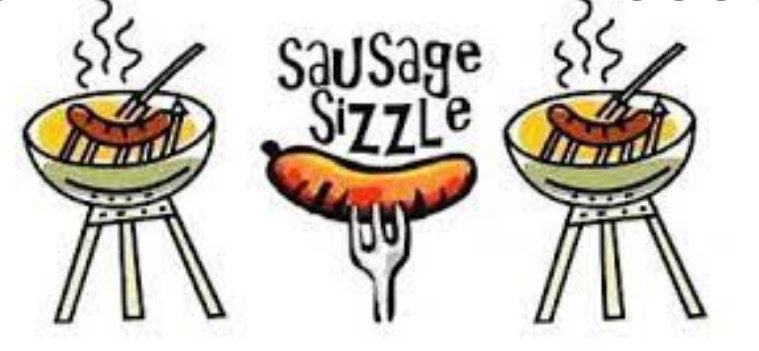 -----------------------------------------------------------------------------------------------------------------------2022 Sausage Sizzle Order FormChild’s Name: _________________________________________Grade: _______________Number of Sausages in bread: __________________  Amount enclosed $____________________________